№ п/пНаименование товара, работ, услугЕд. изм.Кол-воТехнические, функциональные характеристикиТехнические, функциональные характеристики№ п/пНаименование товара, работ, услугЕд. изм.Кол-воПоказатель (наименование комплектующего, технического параметра и т.п.)Описание, значение1Автомобиль 5 (ТР-26)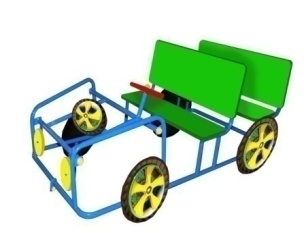 Шт. 11Автомобиль 5 (ТР-26)Шт. 1Высота (мм) 8001Автомобиль 5 (ТР-26)Шт. 1Длина  (мм)18001Автомобиль 5 (ТР-26)Шт. 1Ширина  (мм)9001Автомобиль 5 (ТР-26)Шт. 1Применяемые материалыПрименяемые материалы1Автомобиль 5 (ТР-26)Шт. 1 Каркас В кол-ве 1шт.. выполнен из металлической трубы диаметром 20мм с покраской порошковой краской1Автомобиль 5 (ТР-26)Шт. 1СиденьеВ кол-ве 2шт., выполнено из влагостойкой фанеры толщиной 18мм. с покраской  двухкомпонентной полиуретановой краской.1Автомобиль 5 (ТР-26)Шт. 1Фары автомобиляВ кол-ве 2шт., выполнены из влагостойкой фанеры с покраской полиуретановой краской1Автомобиль 5 (ТР-26)Шт. 1Колеса В кол-ве 5 шт., выполнены из влагостойкой фанеры 18мм. с декоративной наклейкой в виде колеса.1Автомобиль 5 (ТР-26)Шт. 1Руль В кол-ве 1 шт., выполнен из металлической трубы диаметром 20мм с покраской порошковой краской.1Автомобиль 5 (ТР-26)Шт. 1МатериалыВлагостойкая  ламинированной фанера марки ФСФ, все углы фанеры закругленными, радиус 20мм, ГОСТ Р 52169-2012 Детали из фанеры имеют полиакрилатное покрытие, специально предназначено для применения на детских площадках, стойко к сложным погодным условиям, истиранию, устойчиво к воздействию ультрафиолета и влаги. Металл покрашен термопластичной порошковой краской. Заглушки пластиковые, цветные. Все метизы оцинкованы. ГОСТ Р 52169-2012, ГОСТ Р 52301-2013